                                                               
				          South Bay Community Center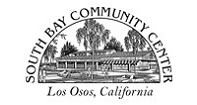                           Board of Directors Meeting                               Agenda 01.22.2024Present:								Absent:Guests:Call to Order:Invited Guest:  Bob Crizer, Crizer Construction: Repair of Window Leaks and rot Approval of Minutes: Board Meeting 12.18.2023Office Manager’s Report: Valerie DarnellPresident’s Report: Cherrie KatayamaSeperate Account for Emergency Center Project- status reportCFO Report & Review of Financials: Gary DoveMember Organization Reports: People Helping People: Rep. Richard MargetsonRotary Club of Los Osos: Rep. Dick PacaoanLOBP Chamber of Commerce: Rep. Gary DoveKiwanis of Bay Osos:  Returning Rep. Gary KatayamaStanding Committee Reports:Budget & Finance   Chair Gary Dove			Members: CK, MF, RM, DPBudget Development 2024-25`-GDFacilities 	Chair: Pam Hostetter			Members: GD. CK, DPUpdate List of Projects & completionsPatio Heaters- updateTP Dispensers- updateFundraising   	Chair: Cherrie Katayama			Members: CK, JD, PH, DP, RMProposed activitiesOngoing Business:⦁	Painting of building exterior update- RM- (moved from Facilities Committee)Response to December 31st deadline for confirmation of painters⦁	Shared office space/staffing with LOBP Chamber of Commerce- CK committee report⦁	Kitchen Deep Clean update- CK⦁	Emergency Center at SBCC update- CK⦁	Storage of opened and unopened alcohol- update- CK⦁	Polling Place designation & rental- CK⦁	Private off-site storage of SBCC documents- update CK⦁	Pest control report- CK/RM⦁	Volunteer job description- tabled pending review of Attorney General Guidelines⦁	Janitorial Supply inventory/ordering system- CKNew Business:  Attorney General’s Guide for Charities; Articles of Incorporation; SBCC Bylaws for each Board member- Executive CommitteeRequirements for receiving not-for-profit rental rate- CKSecurity Camera for side entrance- CK/PH